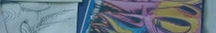 SUPER-MAPPENKURS und Mappenerstellung in Privatstunden  Privatstunden Kreative Unterstützung, auch direkt bei dir Zuhause. Professionelle Unterstützung für deine kreative Entwicklung und erfolgreiche Bewerbung „Die besonders individuelle Unterstützung nur für dich - total privat !“MAPPENKURS ganz privat – Tipps und Tricks Profi-Anleitung auch online - auch ohne Kamera, per Telefon + Handy, Direktkontakt zur Anleitung und Unterstützung  bei der Erstellung deiner erfolgreichen Bewerbungsvorbereitung. -----------------------------------------------------------------------------------------------------------------Mein exklusives  Beratungs- und Coaching-Angebot:MAPPENKURS, MAPPENCRASHKURS,MAPPENBERATUNG Hier findest du qualifizierte kunstpädagogische Unterstützung und Anleitung zur eigenen kreativen Gestaltung und zur erfolgreichen Mappe und Prüfung!Du entdeckst schnell sehr viele neue Ideen und angesagte Kreativitätstechniken um dich in kurzer Zeit kreativ-gestalterisch und künstlerisch verwirklichen zu können. Hier kannst du alle deine Fragen loswerden.Intensivste Einzelförderung, auch zu Hause. Ich bin direkt bei Dir und deinen Fragen per Telefon und unterstütze dich mit Infos, Beratung, Knowhow und Handybilder bei deinen individuellen Kreativ-Themen, Wünschen und Zielen in wechselnden Info und stillen Erarbeitungsphasen. Zwischendurch und Anschließend kannst du – nun stark motiviert, an Ort und Stelle gleich weitermachen, ohne dass du jetzt im Winter vor die Türe musst.  Ich freue mich dich kennen zulernen.Hier kannst du meine Unterstützung für Dich direkt buchen:  Nr. 1) – 6) a. z.H.1) Die Erst-Info ca. 10 min. ist kostenlos.Ein Erstgespräch ist kostenlos für dich. ca. 10 Min.Anfragen/Anmelden hier_____________________________________________________2a)  Mappenkurs mit Profi-Anleitung  Mappen Beratung und Quick-Check, Ist-Stand, Deine Wünsche und Deine Ziele…Dauer 30 min. Anfragen/Anmelden hier_____________________________________________________2b) Kurz+Super - Mappenkurs mit Profi-AnleitungMappen Beratung, Quick-Check, Individuelle Zieldefinition...Ist-Stand,  Deine Fragen, Wünsche, Kurz-Übungen, Ziel-PlanDauer 1,5 Std. Bei Bedarf Verlängerung möglich. Anfragen/Anmelden hier_________________________________________________________________3) Crash-Mappenkurs:  Deine Profi-Unterstützung Mappen Beratung, Quick-Check, Individuelle Zieldefinition...Ist-Stand,  Deine Fragen, Wünsche, Kurz-Übungen, Ziel-Plan...Deine Ziele + Infos, Kreativitätstraining, Blitz-Übungen, Profi Tipps & Techniken.Dauer  3 Std. inkl. 2a + 2b)Termine,  z.B. je 1,5 oder 1 - 2 Stunden nach individuellem Bedarf.Anfragen/Anmelden hier__________________________________________________________________4)  Super-Mappenkurs mit Profi-UnterstützungZiel-Plan, Infos siehe weiter unten, mehr nach Absprache.Dauer 5 Std. inkl. 2 + 3 + …Termine:  z.B. 1 x 2 Std. + 3 x 1 Stunde nach Absprache.Bei individuellem Bedarf ist Verlängerung möglich.Anfragen/Anmelden hier___________________________________________________________________5)  Super-Crash- Mappenkurs mit Profi-Unterstützung Ziel-Plan, Infos siehe weiter unten, mehr nach Absprache.Dauer 7 Std. und mehr, inkl. 2, 3 + 4) Terminplanung nach persönlichem Bedarf.Termine z.B. 1 x 2,  4 x 1 Std., 1 x 1,5 Stunde.Auch bei individuellen Themen und Anforderungen ist Verlängerung möglich.Anfragen/Anmelden hier___________________________________________________________________6) Alternativangebot: Nur deine eigenen Wünsche, Themen und Termine Anfragen/Anmelden hier